Пыжикова Надежда Алексеевна             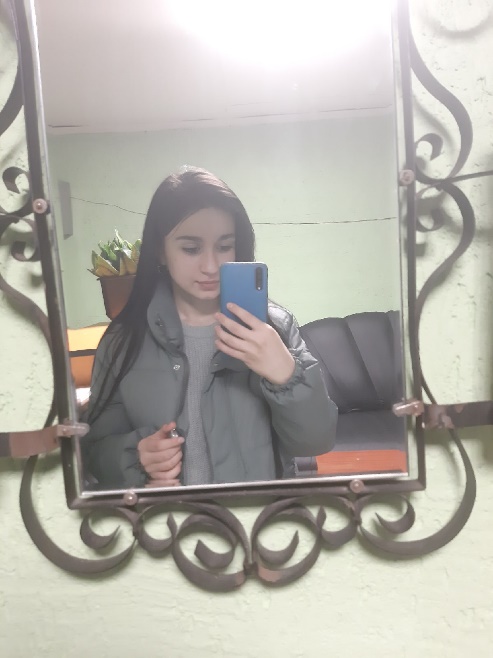 Дата рождения: 23.06.2004гАдрес проживания:Свердловская область Богдановический р-н Тел: 9920288091   Эл почта: nadya.pyzhikova.04@bk.ruУчебное заведение: ГАПОУ СО « Богдановичский политехникум»Профессия: ПарикмахерКвалификация: ПарикмахерХобби:Увлекаюсь вольной борьбой, кулинарией, оформлением бровей.Жизненное кредо: В искусстве отстанешь — не догонишь. Просто сходишь с круга. Стать чемпионом через десяток с лишним лет ни одному спортсмену не удавалосьДополнительные сведения: умею работать в команде (коллективе); умею отстаивать собственное мнение; с достоинством принимаю поражения; к решению задач подхожу не стандартно, креативно, уважаю чужое мнение, ответственно отношусь к порученным мне заданиям, планирую продолжить обучение по профессии.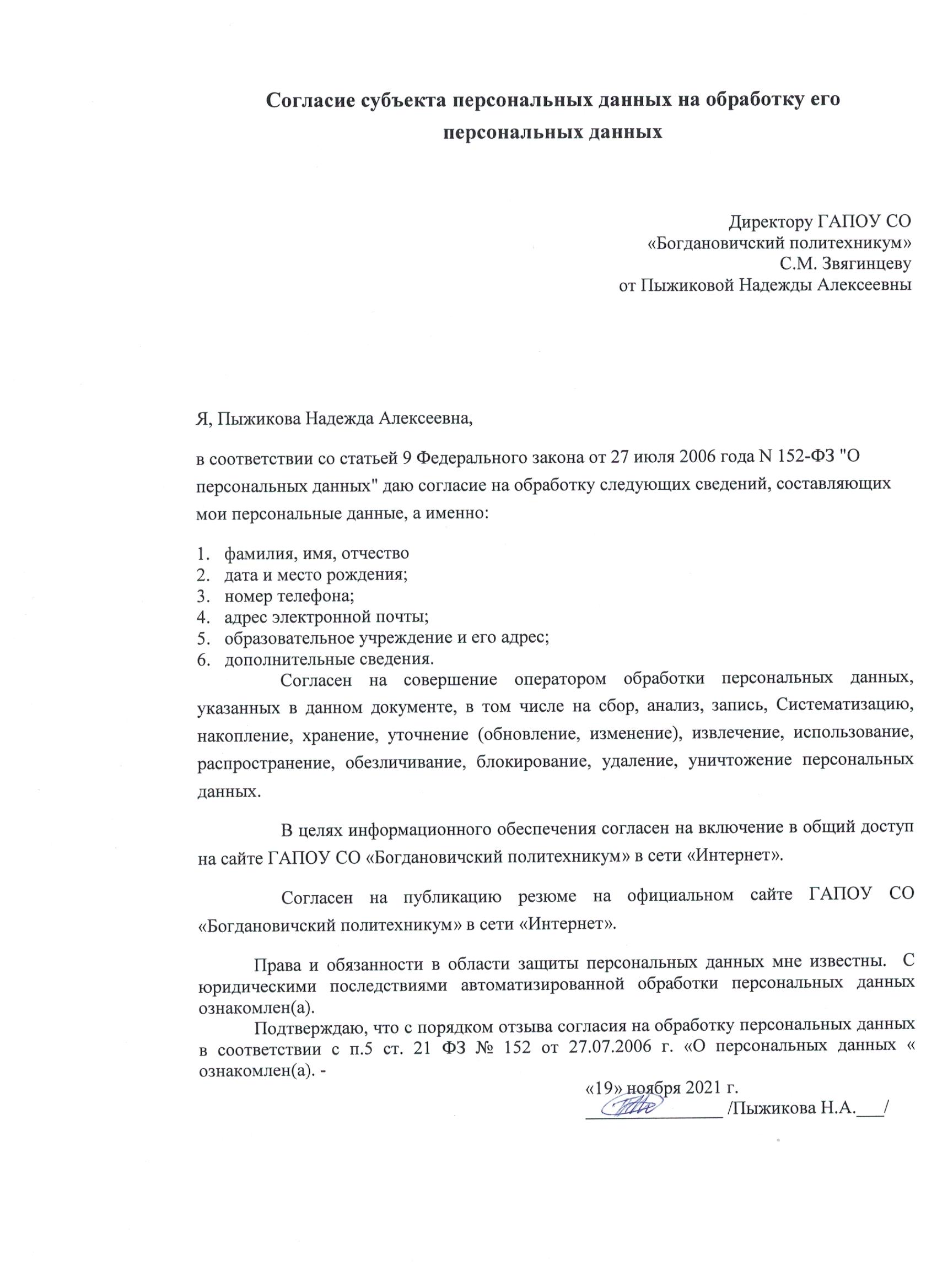 